Publicado en Amsterdam/Zurich el 13/06/2018 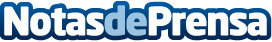 Digital Insurance Group firma un acuerdo de colaboración por varios años con Zurich Insurance GroupRonda de financiación de 15 millones de euros cerrada para respaldar el crecimientoDatos de contacto:Karin BroetznerCommunications Manager+31 20 233 82 30Nota de prensa publicada en: https://www.notasdeprensa.es/digital-insurance-group-firma-un-acuerdo-de Categorias: E-Commerce Seguros http://www.notasdeprensa.es